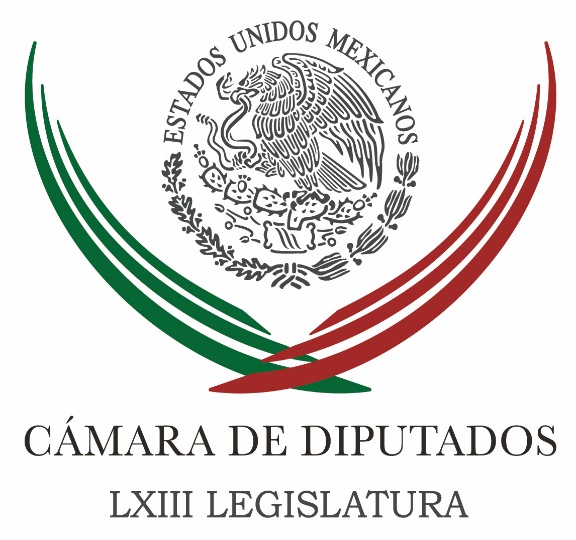 Carpeta InformativaFin de SemanaResumen: El PRI no será un tapete en San Lázaro, afirma Juárez CisnerosBancada del PRD en San Lázaro será una oposición constructivaLIV legislatura recibe Congreso de Morelos en ruinas: DiputadoAsumo responsabilidad de gasolinazo; fue una decisión difícil: PeñaAvanza la transición de gobierno en la Secretaría de Salud: NarroINE actuó conforme a derecho al imponer multa a Morena: CórdovaTrabaja INE para presentar presupuesto 2019 acotadoAMLO confía en que Congreso de la Unión trabaje en armonía02 de septiembre de 2018TEMA(S): Trabajo LegislativoFECHA: 02/09/2018HORA: 09:03NOTICIERO: Excélsior.comEMISIÓN: Fin de SemanaESTACIÓN: InternetGRUPO: ExcélsiorEl PRI no será un tapete en San Lázaro, afirma Juárez CisnerosEl líder de la fracción del Partido Revolucionario Institucional en la Cámara de Diputados, René Juárez Cisneros, refrendó que su bancada no será un dique ni actuará con cerrazón sistemática y permanente ante el nuevo gobierno, “pero tampoco vamos a ser un tapete”.Para “todo aquello que le sirva al país, nosotros vamos a caminar y vamos a buscar acuerdos”, sostuvo en entrevista.El exgobernador de Guerrero aseguró que quieren que le vaya bien al nuevo gobierno porque con ello le irá bien a México, “así es que no seremos un estorbo”. Afirmó que estarán siempre atentos a analizar tema por tema, y en ese sentido irán reflexionando, argumentando y construyendo.Juárez Cisneros expresó la disposición de la fracción legislativa priista de revisar “todo aquello que sirva” para que el modelo educativo desemboque “en un modelo de calidad que le sirva a las niñas y los niños”.A pregunta expresa, dijo que “la Reforma Educativa es un avance que hay que revisar, hay aspectos que hay que analizar, todo es perfectible, estoy absolutamente de acuerdo”.“Estamos en la mejor disposición en el grupo parlamentario del PRI de hacer la revisión de todo aquello que sirva para que el modelo educativo sea precisamente el que nos lleve, desemboque, a un sistema, un modelo de calidad, que le sirva a las niñas y los niños”, agregó.Puntualizó que ese “seguramente será el propósito que se busque con los cambios y ajustes que se tengan que hacer”. /jpc/mTEMA(S): Trabajo LegislativoFECHA: 02/09/2018HORA: 15:01NOTICIERO: NotimexEMISIÓN: Fin de SemanaESTACIÓN: InternetGRUPO: GubernamentalBancada del PRD en San Lázaro será una oposición constructivaLa vicecoordinadora de la diputación perredista, Verónica Juárez Piña, aseguró que su bancada se mantendrá fiel a sus principios para ser “contrapeso del gobierno que llega”, además de que se alistan para la Glosa del Sexto y último Informe de Gobierno de Enrique Peña Nieto.La legisladora recalcó que la agenda del Partido de la Revolución Democrática se regirá por tres principios: el cambio progresista hacia la izquierda que reclama el país; la protección y ensanchamiento de las libertades y los derechos de la ciudadanía.También, la construcción de instituciones fuertes y autónomas encargadas de combatir la corrupción y la impunidad. De ellos, añadió se desprenden siete propuestas que constituirán las prioridades absolutas para el PRD.Entre ellas citó una modificación al Artículo 102 de la Constitución, a fin de que se incluya a la ciudadanía en el nombramiento del fiscal general de la nación; un Sistema Nacional Anticorrupción con recursos adecuados y garantías de perseguir de forma autónoma a los corruptos.De igual manera, expuso, impulsarán la legalización de la marihuana a nivel nacional, así como una ley una ley para regular la publicidad gubernamental, que promueva la austeridad y proteja el trabajo periodístico frente a chantajes de los gobiernos.Juárez Piña reiteró que serán oposición “ante cualquier tentación centralista, empezando por la anomalía que suponen los coordinadores estatales”.“El PRD será un partido fiel con sus principios y congruente con su adscripción ideológica. No seremos una oposición destructiva, pero tampoco comparsa. Sabemos que el mensaje en las urnas fue claro y coadyuvaremos a que dichas señales sean una realidad en la práctica parlamentaria”, concluyó. /jpc/mTEMA(S): Trabajo LegislativoFECHA: 02/09/2018HORA: 12:23NOTICIERO: Excélsior onlineEMISIÓN: Fin de SemanaESTACIÓN: InternetGRUPO: ExcélsiorLIV legislatura recibe Congreso de Morelos en ruinas: DiputadoJorge Argüelles, diputado federal por Morelos en entrevista, señaló que la LIV Legislatura Morelense recibe un Congreso en ruinas, desde los antecesores se sirvieron y sirvieron a intereses que lastimaron a todo el Estado de Morelos.Señaló que legislaron y gestionaron absurdos que a todas luces constituyen el saqueo más grande y una burla nunca antes vista, es tarea de todos los niveles de Gobierno enderezar el barco, es tarea de todos los morelenses respaldar al gobernador electo, Cuauhtémoc Blanco, para tener un estado en paz y con condiciones justas.El legislador federal jojutlense indicó que desde el gobierno federal y en estrecha coordinación con el presidente electo, Andrés Manuel López Obrador, va a trabajar para abonar al buen gobierno de Blanco Bravo. Agregó que las condiciones financieras en las que se encuentra el gobierno del estado y los municipios son alarmantes.Jorge Argüelles, el autonombrado diputado federal de la reconstrucción, dijo que es urgente garantizar la seguridad a los ciudadanos, ponerle un alto a la corrupción y a los corruptos y regresar a miles de familias a sus hogares, pues desde el pasado 19 de septiembre en que perdieron todo, solo han engañado a los afectados por el sismo, simularon una reconstrucción que solo fue un gran negocio, desde donde llenaron más sus bolsillos los malos gobernantes, vamos a investigar y a castigar a los que nos han lastimado. /jpc/mINFORMACIÓN GENERALTEMA(S): Trabajo LegislativoFECHA: 02/09/2018HORA: 08:23NOTICIERO: Milenio.comEMISIÓN: Fin de SemanaESTACIÓN: InternetGRUPO: MilenioAsumo responsabilidad de gasolinazo; fue una decisión difícil: PeñaLiberar el precio de la gasolina en 2017 fue una decisión "francamente muy difícil", aseguró el presidente Enrique Peña Nieto en un mensaje difundido este domingo como parte de su Sexto Informe de Gobierno.En el video, compartido en sus redes sociales, el mandatario afirmó que, de no haber liberado el precio de la gasolina, se hubieran hecho recortes a programas sociales."Tomé y asumo plenamente la responsabilidad que fue el haber decidido liberar el precio de la gasolina; o hacíamos eso o habría que haber hecho recortes en el gasto público a varios programas que benefician a millones de mexicanos, me refiero al programa PROSPERA, a la inversión en salud, a la inversión en educación", dijo en el mensaje.Explicó la decisión de liberar el precio de la gasolina se tomó porque el subsidio "era insostenible"."La exigencia de recursos que ya teníamos que destinar a un subsidio que había por parte del gobierno, era insostenible; ya debíamos, para cuando se toma la decisión, más de 200 mil millones de pesos", señala.Peña Nieto recordó que 2017 fue un año de elecciones en diversas entidades federativas y la decisión no ayudaba a su partido político, “(pero) era pensar electoralmente o era pensar en el futuro del país y en el bienestar del país”.En el noveno de 12 mensajes con motivo de su sexto y último Informe de Gobierno, el mandatario remarcó que el subsidio a la gasolina representaba ya 200 mil millones de pesos cada año.En ese contexto, subrayó que el 30 por ciento de los mexicanos con mayor capacidad económica consumen casi 80 por ciento de la gasolina."Era pensar electoralmente o era pensar en el futuro y en el bienestar del país", finaliza.Ayer, el presidente Enrique Peña Nieto envió su sexto y último Informe de Gobierno a la nueva legislatura del Congreso de la Unión.El secretario de Gobernación, Alfonso Navarrete Prida, entregó el documento a Porfirio Muñoz Ledo, presidente del Congreso General.En el resumen ejecutivo del documento, Peña Nieto sostuvo que, a tres meses de que concluya el mandato del actual gobierno, los datos consignados acreditan que, si bien persisten desafíos importantes, México ha tenido logros significativos en cada una de las metas que han orientado la gestión pública desde el 1 de diciembre de 2012. /psg/mTEMA(S): Información GeneralFECHA: 02/09/2018HORA: 12:20NOTICIERO: Noticias MVS onlineEMISIÓN: Fin de semanaESTACION: InternetGRUPO: MVSAvanza la transición de gobierno en la Secretaría de Salud: Narro Tras dar el banderazo de salida a 5 mil 100 atletas de los 25 mil 800 que participaron en todo el país la cuarta carrera “Moviendo a México por tu Salud”, el secretario de Salud, José Narro Robles confirmó que dentro del proceso de la transición de gobierno ya dieron un par de reuniones y en los próximos días se dará la tercera con el equipo del titular designado para la próxima administración, Jorge Alcocer.“La instrucción que recibí fue muy clara, contribuir para ayudar y apoyar para que la transición sea lo mejor para dar la mayor información, identificar las áreas sensibles y procesos que están en marcha”, detalló el secretario Narro Robles, tras enfatizar que, “en materia de salud, no hay un día que esto se detenga; los 365 días del año están en funcionamiento los servicios. Tenemos que ser extremadamente cuidadosos para que esa transición no tenga un efecto no deseado en los servicios”. “Ya hemos tenido dos reuniones y en la semana tendremos la tercera reunión”, detalló. /psg/mTEMA(S): Información GeneralFECHA: 02/09/2018HORA: 10:35NOTICIERO: MVS Noticias.comEMISIÓN: Fin de SemanaESTACIÓN: InternetGRUPO: MVSINE actuó conforme a derecho al imponer multa a Morena: CórdovaEl consejero presidente del INE, Lorenzo Córdova Vianello, aseguró que el Instituto actuó conforme a derecho al imponer una multa de 197 millones de pesos a Morena por la presunta operación irregular del fideicomiso Por los Demás.Entrevistado en el marco de la sesión de instalación del Congreso General, Lorenzo Córdova recordó que una amplia mayoría de los consejeros del INE avaló la resolución que fue impugnada ante el Tribunal Electoral.Señaló, en este sentido, que el Tribunal Electoral tuvo la última palabra al revocar la multa impuesta a Morena, por lo que el caso está cerrado. Córdova Vianello destacó que el INE siempre ha actuado con estricto apego a la ley, aunque reconoció que quien no considere lo mismo tiene derecho a impugnar sus resoluciones ante el Tribunal Electoral, cuyas sentencias son inatacables. Finalmente, el consejero presidente del INE rechazó que el INE haya fallado y subrayó que la resolución del Tribunal Electoral representa el final de un capítulo. /psg/mTEMA(S): Información GeneralFECHA: 02/09/2018HORA: 14:11NOTICIERO: Excélsior.comEMISIÓN: Fin de SemanaESTACIÓN: InternetGRUPO: ExcélsiorTrabaja INE para presentar presupuesto 2019 acotadoEl consejero presidente del INE, Lorenzo Córdova, apuntó que trabajan para presentar un presupuesto 2019 acotado, en el contexto de la necesidad de generar recursos públicos para atender las necesidades del país, pero reiteró que no pondrán en riesgo el cumplimiento de las atribuciones del Instituto.Comentó que el presupuesto que se pedirá “no significará que desatenderemos ninguna de las obligaciones que tiene el INE en los cinco procesos electorales del próximo año, pero estamos trabajando para presentar el que queremos que sea el presupuesto del INE más contenido de los que se han presentado”.Dijo que será importante discutir con seriedad qué costos de las elecciones vale la pena ir modificando para abaratar las elecciones.Córdova Vianello consideró que es momento de discutir si se puede pasar al voto electrónico lo cual requeriría modificaciones legales para llevarse a cabo. /jpc/mTEMA(S): Información GeneralFECHA: 02/09/2018HORA: 15:43NOTICIERO: El Universal onlineEMISIÓN: Fin de semanaESTACION: InternetGRUPO: El UniversalAMLO confía en que Congreso de la Unión trabaje en armoníaEl presidente electo Andrés Manuel López Obrador confió en que el Congreso de la Unión trabaje en armonía y llegue a los acuerdos que el país necesita.Al salir de su casa de transición, donde se reunió con su gabinete económico y energético, López Obrador dijo que los legisladores deben ponerse de acuerdo para que haya armonía, que no haya pleitos, pues “se necesita la reconciliación nacional para sacar adelante a México”.También agradeció el respaldo de la bancada PRI, luego de que ayer en la sesión del Congreso General, la bancada del tricolor dijo que no será un obstáculo contra las propuestas del nuevo gobierno.López Obrador dijo que hasta el momento no ha revisado el VI Informe de Gobierno del presidente Enrique Peña Nieto, pero dijo que lo leerá y reiteró qué hay buenas relaciones con la actual administración.“No puedo ahora así a bote pronto (hacer un balance) o dar una respuesta, mejor mañana platicamos”, dijo. /psg/mTEMA(S): Información GeneralFECHA: 02/09/2018HORA: 15:01NOTICIERO: MVS.comEMISIÓN: Fin de SemanaESTACIÓN: InternetGRUPO: MVSSerá Tabasco capital energética del país: gobernador electoEl gobernador electo de Tabasco, Adán Augusto López, destacó que el próximo gobierno que encabezará Andrés Manuel López Obrador, hará de Tabasco la capital energética del país. En breve entrevista, luego de reunirse este domingo con López Obrador, en la casa de transición, en la colonia Roma, declaró que se sostiene la propuesta de construir una refinería en esa entidad que definitivamente ayudará a la reactivación de Tabasco.A pregunta expresa, negó que la construcción de la refinería pudiera tener algún impacto ecológico, pues el proyecto se realizará en la zona industrial que ya existe de Petróleos Mexicanos.Para nada, dijo, se impacta a las zonas de manglares ni las zonas de reserva ecológica que están protegidas. /jpc/mTEMA(S): Información GeneralFECHA: 02/09/2018HORA: 14:12NOTICIERO: Noticias MVS onlineEMISIÓN: Fin de semanaESTACION: InternetGRUPO: MVSAlistan recepción de opinión de ingenieros de México sobre el NAIMEl próximo  5 de septiembre el nuevo gobierno recibirá el dictamen de los ingenieros, para posteriormente iniciar las mesas de debate, recordó Javier Jiménez Espriú, próximo titular de la Secretaría de Comunicaciones y Transportes, al salir de las oficinas de transición donde despacha desde las 11:00 horas de este domingo el presidente electo Andrés Manuel López Obrador.El ingeniero Jiménez Espriú resaltó que la consulta ciudadana sobre el destino del Nuevo Aeropuerto Internacional de México dependerá de lo que opinen los expertos y empresarios para construir el cuestionario que será puesto a disposición de la población. Sobre la inviabilidad de la terminal aérea de Santa Lucía que han alertado expertos en aeronáutica —salvo que se disminuya la frecuencia de los vuelos—, Jiménez Espriú dijo que el nuevo gobierno no está de acuerdo con ello, pues “se necesita que aumente la actividad aérea”, apuntó apresuradamente el próximo titular de la SCT, antes de retirarse de las oficinas de la Roma. /psg/mTEMA(S): Información General FECHA: 02/09/2018HORA: 14:27NOTICIERO: El Universal onlineEMISIÓN: Fin de SemanaESTACIÓN: InternetGRUPO: El UniversalNahle: Se buscará 150 mil mdp para Pemex y CFE en PresupuestoLa futura secretaria de Energía, Rocío Nahle aseguró que el Gobierno de Andrés Manuel López Obrador busca que en el Presupuesto de Egresos 2019 se contemplen 150 mil millones de pesos para que Pemex y CFE cuenten con recursos de inversión con el objeto de que las empresas del Estado mexicano sean competitivas.“Van a ser 75 millones de pesos para la exploración y perforación; 25 mil millones de pesos para la rehabilitación de refinerías y 55 mil millones de pesos para la primera etapa de la construcción de la nueva refinería”, detalló.“Les recuerdo que hace dos años se le recortó a Pemex 100 mil millones de pesos de inversión, lo que hacemos es regresar su capacidad de inversión a las empresas del Estado para que puedan competir y producir”, dijo a su salida de la casa de transición.La senadora Nahle explicó que durante su reunión con el presidente electo y el futuro secretario de Hacienda Carlos Urzúa, revisaron el presupuesto para las Secretarías.“El Presidente anunció inversión para la rehabilitación de las refinerías, la nueva refinería y la recuperación de las hidroeléctricas, esa es una inversión extra que tiene que ser considerada en el Presupuesto para el sector”, indicó.Aseguró que continúan la revisión de contratos de Pemex, con el objeto de detectar posibles irregularidades en los procesos de licitación, adjudicación, reglas y subastas. /jpc/mTEMA(S): Información GeneralFECHA: 02/09/2018HORA: 10:39NOTICIERO: El Universal onlineEMISIÓN: Fin de SemanaESTACIÓN: InternetGRUPO: El UniversalFrancisco Vega respalda a Marko Cortés para presidencia del PANEl gobernador de Baja California, Francisco Vega, así como el presidente del Congreso de Quintana Roo, Eduardo Martínez, expresaron su apoyo al ex coordinador de los diputados, Marko Cortés, en su busca por la candidatura a la presidencia nacional del blanquiazul.En un comunicado, Cortés Mendoza reiteró que se encuentra listo para participar en el proceso interno para renovar la dirigencia nacional del PAN, con la intención de hacer del partido la oposición constructiva, y a la vez crítica y fuerte que el país necesita ante la nueva realidad política.“Voy a trabajar intensamente de norte a sur para construir la unidad; quiero encabezar un proyecto incluyente que rescate los ideales, las causas y los valores de Acción Nacional para poner al partido al servicio de los mejores intereses del país” añadió.El panista adelantó que, ante las elecciones del próximo año, se trabajará incansablemente en Baja California, para refrendar el primer gobierno de Acción Nacional, mientras que en Quintana Roo, buscarán mantener la mayoría en el Congreso local.“Soy un panista hecho en casa, que sabe lo que sienten los militantes, que le duelen sus derrotas y le alegran sus triunfos, que sabe trabajar por la unidad, que apoya las causas del partido, que busca el equilibrio y la equidad, que escucha y que sabe actuar, pero sobre todo, que quiere a su partido y a su país; por todo eso, quiero ser presidente del PAN en este momento difícil para México”, afirmó. /jpc/mTEMA(S): Información GeneralFECHA: 02/09/2018HORA: 12:35NOTICIERO: Noticias MVS onlineEMISIÓN: Fin de semanaESTACION: InternetGRUPO: MVSPide Iglesia en México reconocer actos de pederastiaLa sociedad debe apoyar a la iglesia a reconocer los actos de pederastia cometidos desde su seno con el fin de “formar una conciencia firme de su magnitud, y desterrarlos para siempre de nuestras estructuras eclesiales”, pidió el Arzobispado de México.A través de la editorial de su órgano informativo, titulada “Crisis de Moralidad”, el Arzobispado de México, reconoció la crisis en la que los abusos sexuales cometidos durante décadas por miembros de la iglesia, mantienen a esta institución.Asegura que estos abusos “evidencian una crisis de moralidad, heridas de una actitud clericalista que duelen en el Santo Pueblo de Dios, pero frente a las que el Papa Francisco ha reafirmado una vez más su postura en el sentido de que, si en el pasado, la omisión ante estos actos fue una indigna forma en que se dio respuesta a las víctimas, hoy la Iglesia quiere solidarizarse con ellas denunciando todo aquello que ponga en peligro la integridad de cualquier ser humano, especialmente de los niños”.Por ello asegura que ahora es necesario que se ponga el dedo en la llaga, “para no volver a ponerlo jamás sobre la espalda de las víctimas, de sus familiares, de la sociedad y en general de toda la comunidad cristiana, en la que pesan estos episodios vergonzosos, fraguados y perpetrados en la oscuridad de un espíritu tocado por la maldad”.Agrega que es importante que la sociedad apoye a la Iglesia a reconocer estos actos para formar una conciencia firme de su magnitud, y desterrarlos para siempre de las estructuras eclesiales, en atención a las palabras del Papa Francisco, quien ha pedido un “nunca más” para toda forma de abuso.Durante su pontificado, el Papa Francisco no ha cejado en condenar dichas atrocidades, ni de señalar la necesidad de que sean denunciadas y se implemente una política de “tolerancia cero” en la Iglesia Universal, agrega la editorial.La postura del Papa Francisco ha sido tajante: “El abuso sexual contra un niño cometido por parte de un sacerdote es una monstruosidad, porque un sacerdote está consagrado para llevar a un niño a Dios. Quien comete un acto de pederastia, se está devorando a un niño en un sacrificio diabólico”, concluye el documento. /psg/mTEMA(S): Información GeneralFECHA: 02/09/2018HORA: 11:25NOTICIERO: Milenio onlineEMISIÓN: Fin de semanaESTACION: InternetGRUPO: MilenioBejarano pide a PRD, PVEM y MC formar alianza legislativa con MorenaRené Bejarano, líder del Movimiento Nacional por la Esperanza, sugirió a las bancadas del PRD, Movimiento Ciudadano y el Partido Verde sumarse a la mayoría legislativa de Morena y sus aliados para sacar adelante la agenda progresista en el Congreso de la Unión. 
En conferencia de prensa, el ex perredista dijo que si se suman las bancadas de dichos partidos, que históricamente han impulsado propuestas progresistas, podrá haber gobernabilidad y rumbo en ambas cámaras legislativas; de lo contrario, podrían convertirse en “el cabús de la derecha panista”.“Bien harían en acercarse a la nueva mayoría y no regatearle apoyos”, dijo Bejarano en conferencia de prensa sobre los partidos que conforman la llamada “nueva chiquillada”.Previo al inicio de un encuentro con líderes del Movimiento Nacional de la Esperanza del Estado de México, René Bejarano aseguró que el último informe del presidente Enrique Peña Nieto es la “culminación de un gobierno fallido” y que concluye con saldos negativos.
Pide que AICM no cierre En el marco del encuentro con líderes mexiquenses, Bejarano dijo que era preciso pronunciarse por dos temas de infraestructura que impactan a los habitantes del Estado de México y de la Zona Metropolitana: el Nuevo Aeropuerto Internacional de México y el Tren Interurbano.Respecto a la construcción del nuevo aeropuerto, René Bejarano se pronunció por que no cierre la terminal Benito Juárez de la Ciudad de México, independientemente de en dónde se decida construir la nueva estación.El líder del Movimiento Nacional por la Esperanza dijo que pretenden cerrar las instalaciones para que el mercado inmobiliario haga negocio con los terrenos “a costa de la gente”.Por otra parte, dijo que insistirán en plantear la construcción de estaciones del Tren Interurbano México-Toluca en las delegaciones Cuajimalpa y Álvaro Obregón, “para que los ciudadanos de la Ciudad de México no sólo lo vean pasar, sino que se beneficien de él”, pues aseguró que el proyecto actual no contempla estaciones en territorio de la capital.El proyecto actual sí incluye una estación en Santa Fe antes de llegar a la terminal de Observatorio. /psg/m